結	果	の	概	要総	括１．学校数総学校数は、７４２校で、前年度より９校減少している。表１   学校種別学校数	（単位：校）２．在学者数在学者総数は、１５４，２５２人で、前年度より４，４９４人減少している。表２   学校種別在学者数	（単位：人）図１   学年別・園児・児童・生徒数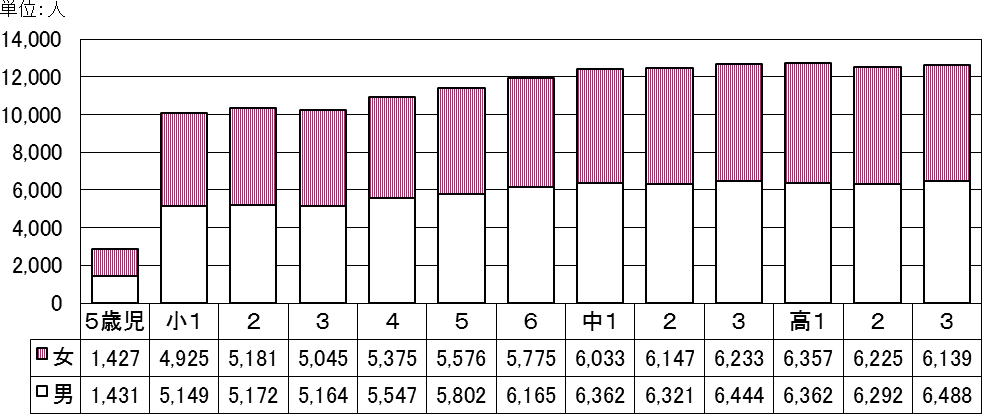 （高校は、定時制４年と専攻科を除く。）３．本務教員数本務教員数は、１３，４８３人で、前年度より２６６人減少している。表３   学校種別本務教員数	（単位：人）４．本務職員数本務職員数は、２，７０６人で、前年度より２１人減少している。表４   学校種別本務職員数	（単位：人）５．理由別長期欠席者数（小学校・中学校）平成２５年度間（平成２５年４月１日から平成２６年３月３１日までの１年間）に、３０日以上欠席した者（長期欠席者）は、小学校と中学校を合わせると１，３３２人で、前年度間より６４人減少している。このうち、「不登校」を理由とする者は１，１８２人で、前年度間より３９人減少している。表５ 理由別長期欠席者数	（単位：人,％）図２ 小・中学校の長期欠席者数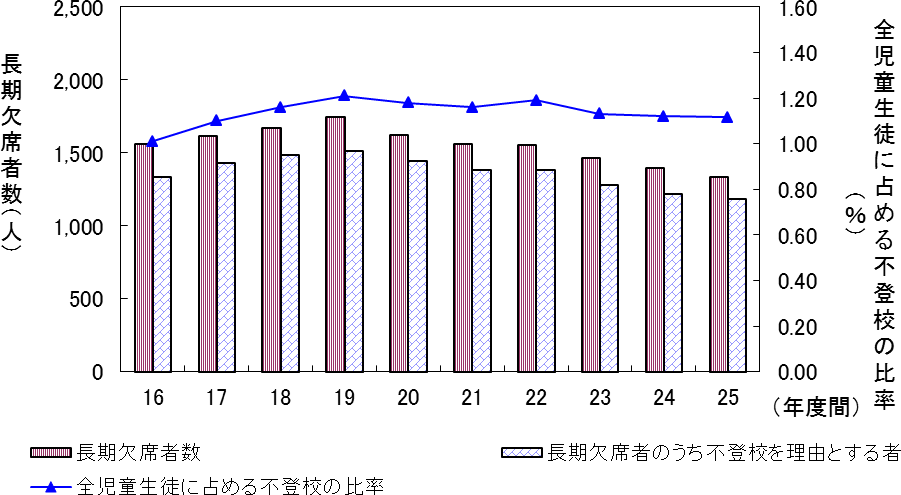 ６．卒業後の状況（中学校・高等学校）（１）中学校平成２６年３月の中学校卒業者数は１３，２５６人で、前年度より５８人減少している。卒業者の状況の内訳は、「高等学校等進学者」が１３，０７２人、「専修学校（高等課程）進学者」が４人、「専修学校（一般課程）等入学者」が１人、「公共職業能力開発施設等入学者」が７人、「就職者」が３４人、「左記以外の者」が１３６人、「不詳・死亡の者」が２人となっている。表６   状況別卒業者数（中学校）	（単位：人、％）（２）高等学校（全日制・定時制課程）平成２６年３月の高等学校（全日制・定時制課程）卒業者は１２，５９４人で、前年度より７３６人減少している。卒業者の状況の内訳は、「大学等進学者」が５，３８６人、「専修学校（専門課程）進学者」が１，９５８人、「専修学校（一般課程）等入学者」が４０８人、「公共職業能力開発施設等入学者」が２４８人、「就職者」が４，０７５人、「一時的な仕事に就いた者」が５３人、「左記以外の者」が４５４人、「不詳・死亡の者」が１２人となっている。表７   状況別卒業者（高等学校）	（単位：人、％）図３ 高等学校卒業者のうち、大学等進学者の進学率の割合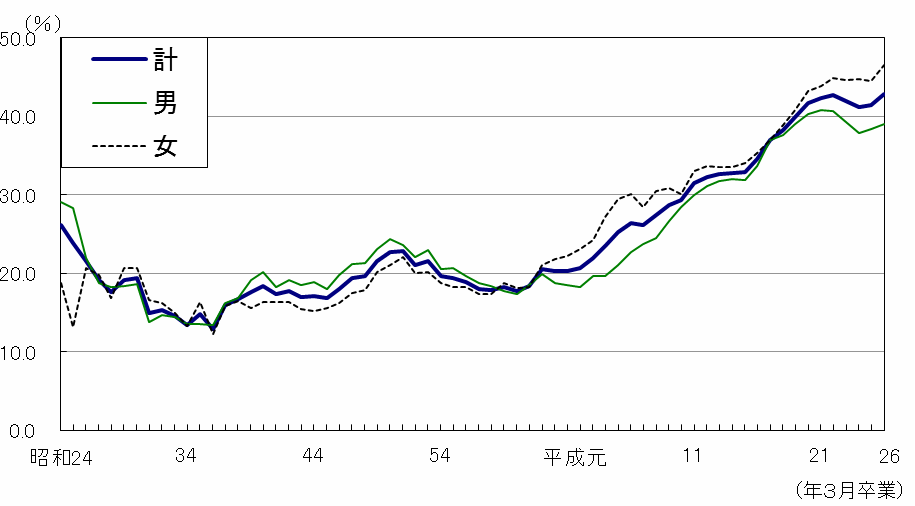 図４ 高等学校卒業者のうち、就職者の県内・県外別就職率の推移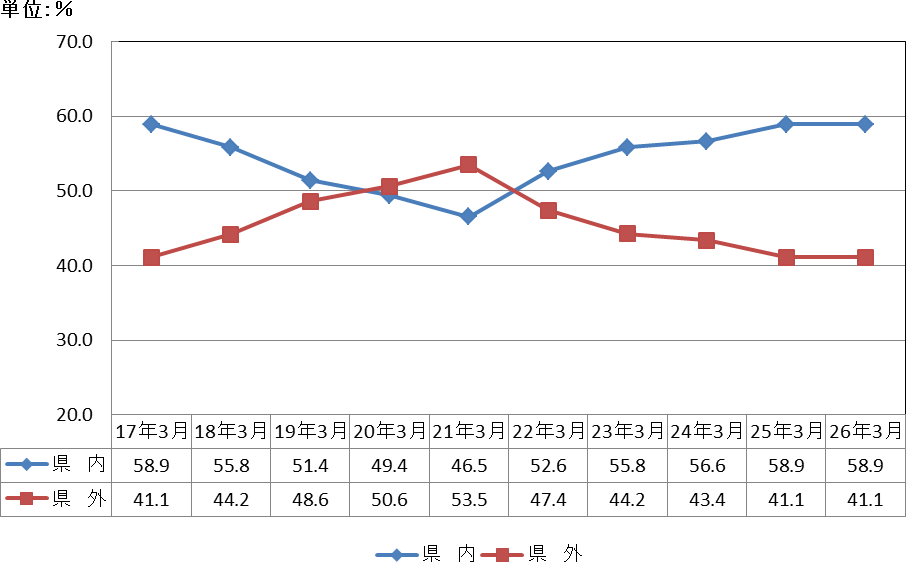 区	分学	校	数学	校	数学	校	数学	校	数学	校	数学	校	数学	校	数区	分25 年 度26年度26年度26年度26年度対前年度比較対前年度比較区	分25 年 度計国立公立私立対前年度比較対前年度比較幼	稚	園12011918110△1 （廃園1）小	学	校3163101309-△6 （廃校6）中	学	校16916811634△1 （廃校1）高等学校(全・定制)8282-6517-高等学校( 通信制)併置(6)併置(6)-併置(3)併置(3)-特 別 支 援 学 校2020119--専	修	学	校3131-328- （新設1・廃校1）各	種	学	校1312--12△1 （廃校1）合	計7517424567171△9 （新設1・廃校10）区	分在在学者数数区	分25	年	度26年度26年度26年度26年度対前年度比較区	分25	年	度計国立公立私立対前年度比較幼	稚	園8,1507,946811847,681△ 204小	学	校67,39464,87658164,295-△ 2,518中	学	校38,45237,54058236,600358△ 912高等学校(全・定制)38,84038,266-28,8959,371△ 574高等学校( 通信制)1,2301,063-360703△ 167特 別 支 援 学 校1,7491,733551,678-△ 16専	修	学	校2,5042,500-1932,307△ 4各	種	学	校427328--328△ 99合	計158,746154,2521,299132,20520,748△ 4,494区	分本本本務教員数数区	分25 年 度26年度26年度26年度26年度26年度26年度26年度26年度26年度対前年度比較区	分25 年 度計国立国立公立私立私立男男女対前年度比較幼	稚	園7817337336267017014141692△ 48小	学	校5,0724,9214,921294,892--1,7401,7403,181△ 151中	学	校3,3103,2723,272303,20339391,8021,8021,470△ 38高等学校( 全･ 定制)3,1893,1633,163-2,4746896892,1742,174989△ 26高等学校( 通信制)525353-2924243737161特 別 支 援 学 校1,0671,0671,067311,036--401401666-専	修	学	校234239239-4019919990901495各	種	学	校443535--35359926△ 9総	数13,74913,48313,4839611,7001,6871,6876,2946,2947,189△ 266区	分本本務職員数区	分25 年 度26年度26年度26年度26年度26年度26年度対前年度比較区	分25 年 度計国立国立公立私立私立対前年度比較幼	稚	園240237--4233233△ 3小	学	校92391544911--△ 8中	学	校4804791147533△ 1高等学校( 全･ 定制)813809--656153153△ 4高等学校( 通信 制)910--3771特 別 支 援 学 校19419222190--△ 2専	修	学	校5760--1347473各	種	学	校114---44△ 7総	数2,7272,706772,252447447△ 21区区分計病気経済的理由不登校その他(参考)25年度(参考)25年度区区分計病気経済的理由不登校その他計うち不登校小学校人数27361-19715289180小学校比 率 （％）比 率 （％）100.022.3-72.25.5100.062.3中学校人数1,05969-98551,1071,041中学校比 率 （％）比 率 （％）100.06.5-93.00.5100.094.0人数1,332130-1,182201,3961,221計人数計比 率 （％）比 率 （％）比 率 （％）比 率 （％）100.09.8-88.71.5100.087.5区 分卒業者総 数Ａ高等学校等進学者Ｂ専修学校(高等課程)進学者Ｃ専修学校(一般課程)等入学者Ｄ公共職業能力開発施設等入学者Ｅ 就職者Ｆ左記以外の者Ｇ不詳・死亡の者（再掲） A･B･C･D のうち 就職者就職者総 数E+(再掲)進学率卒業者に占める就職者の割合(就職率)計男女13,2566,7066,55013,0726,5796,4934- 411-77-34313136865022-1313-4744398.698.199.10.40.70.0区分卒業者総 数Ａ 大学等進学者Ｂ専修学校(専門課程) 進学者Ｃ専修学校(一般課程)等入学者Ｄ公共職業能力開発施設等入学者Ｅ 就職者Ｆ一時的な仕事に就いた者Ｇ左記以外の者Ｈ不詳・死亡の者（再掲） A･B･C･D のうち 就職者就職者総 数E+(再掲)進学率卒業者に占める就職者の割合(就職率)計男女計男女12,5946,2646,3305,3862,4452,9411,9586711,287408212196248219294,0752,4561,619531736454234220121024312314,1182,4681,65042.839.046.532.739.426.1